Publicado en España el 29/07/2020 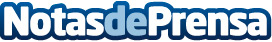 Fersay se posiciona en Portugal con tres córnersAcaba de poner en funcionamiento dos espacios en Oporto y Poceirao, que se suman al que ya tenía operativo en la localidad de SeixalDatos de contacto:Pura de RojasALLEGRA COMUNICACION91 434 82 29Nota de prensa publicada en: https://www.notasdeprensa.es/fersay-se-posiciona-en-portugal-con-tres Categorias: Internacional Franquicias Emprendedores Consumo Otras Industrias http://www.notasdeprensa.es